Антитеррор!Террористическая угроза в настоящее время остается актуальной и одной из самых опасных проблем, с которой нужно бороться. Поэтому 11 января 2024 года в нашей группе «Пчёлки» прошло мероприятие с детьми по формированию осознанного и ответственного отношения к соблюдению правил безопасного поведения в чрезвычайных ситуациях. Цель данного мероприятия: формирование представлений о терроризме и правильном поведении в экстремальной ситуации.Воспитанники группы просмотрели мультфильм, рекомендованный МЧС России: "Зина, Кеша и террористы!». После просмотра мультфильма провели тематическую беседу и обсудили просмотренный мультфильм, а также каждый нарисовал памятку о безопасном поведении в различных ситуациях.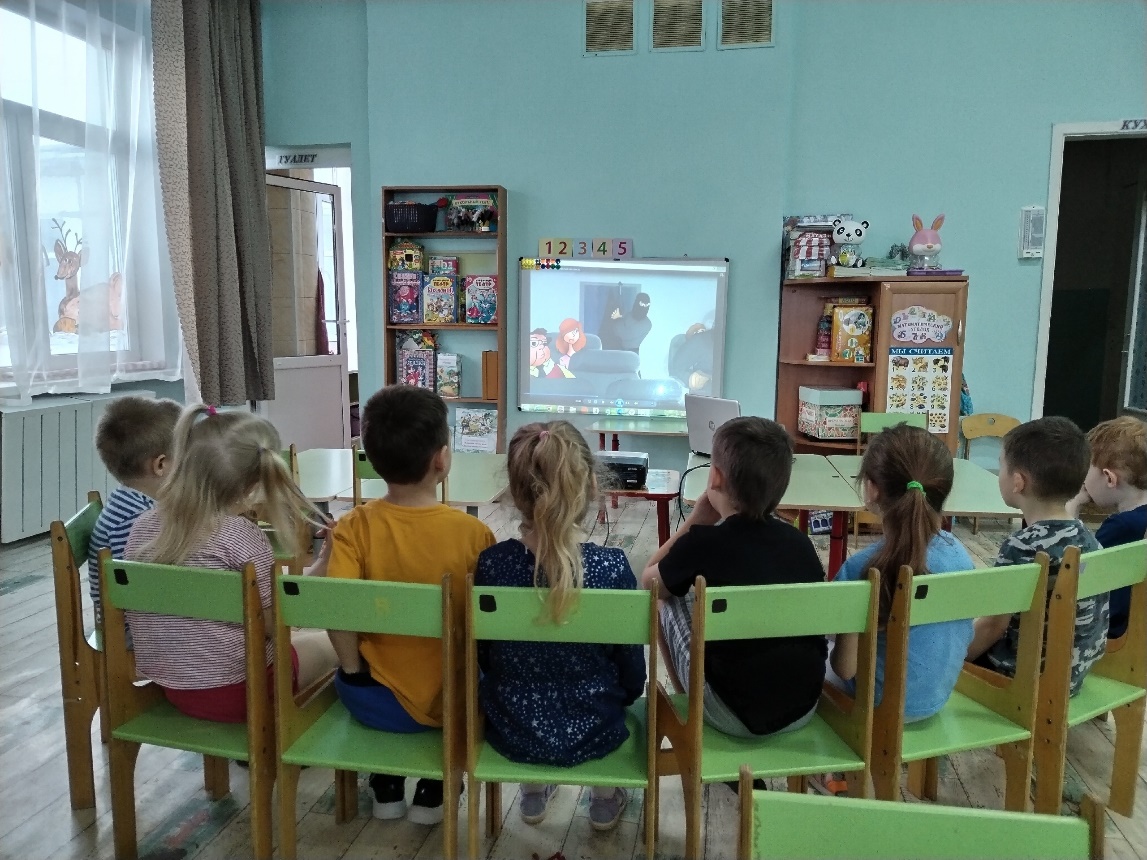 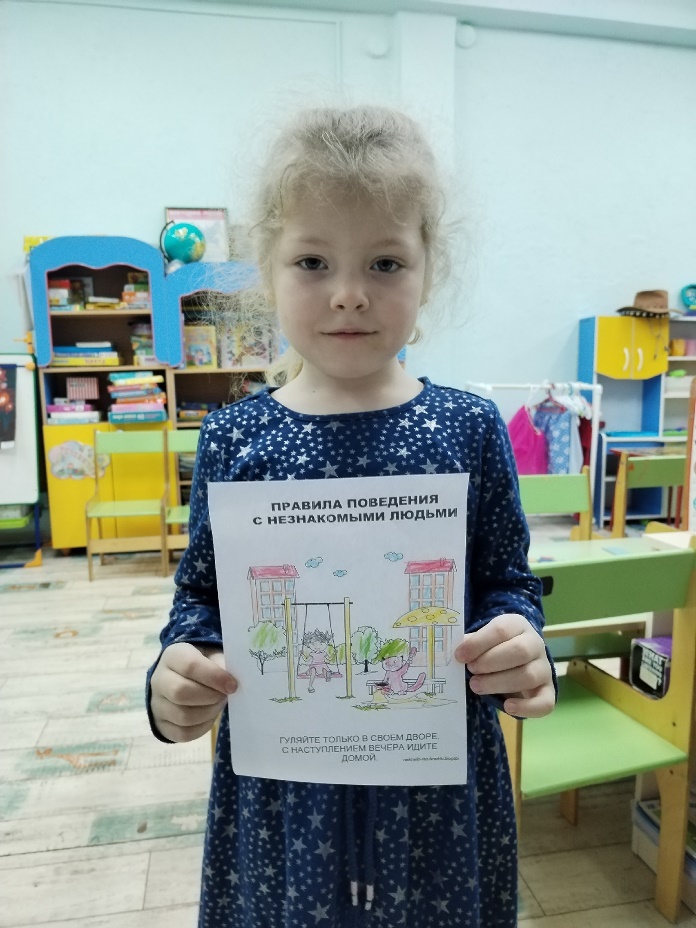 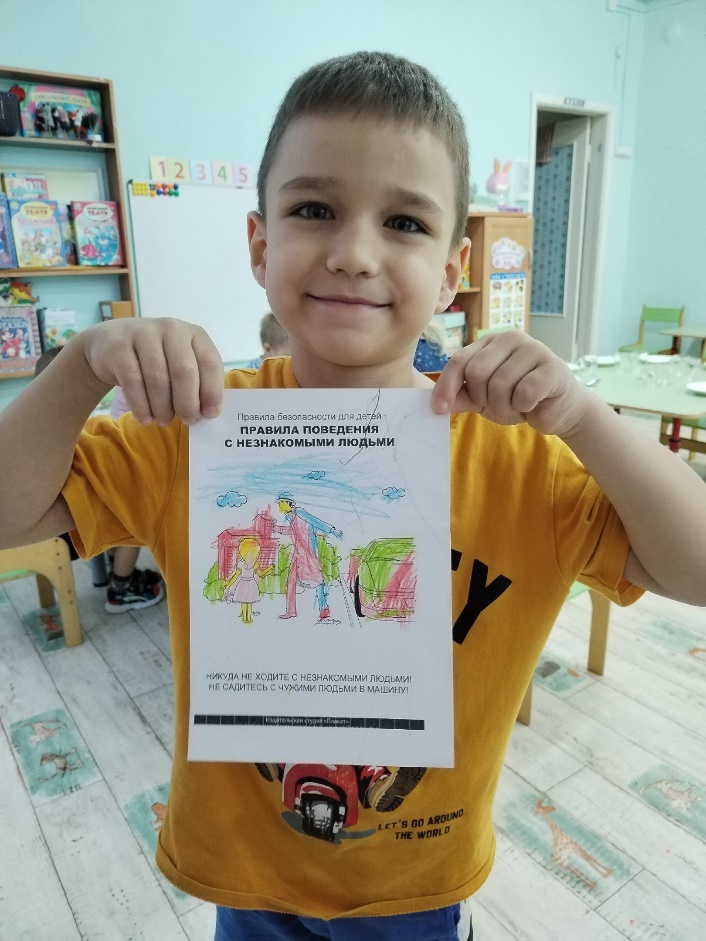 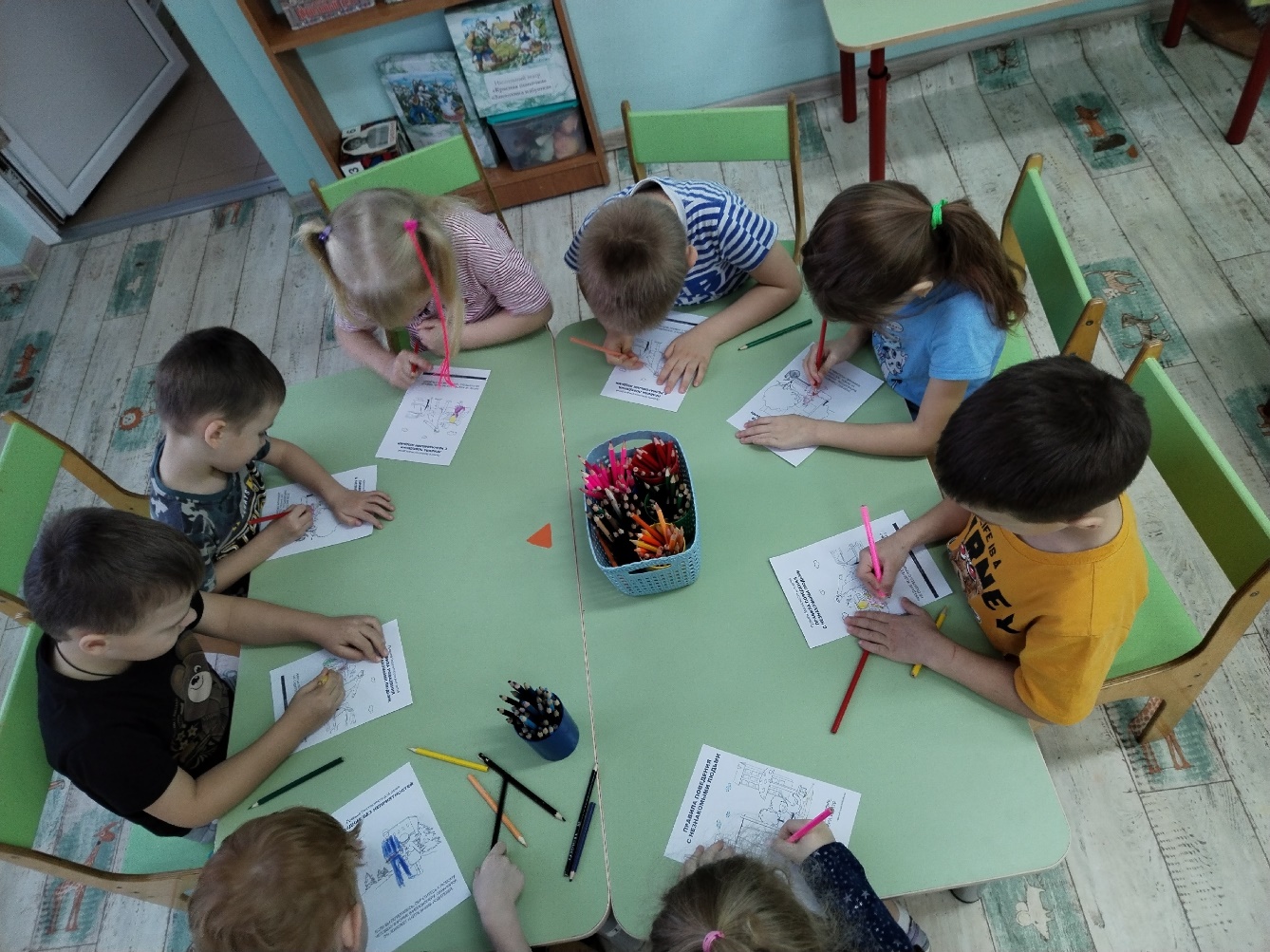 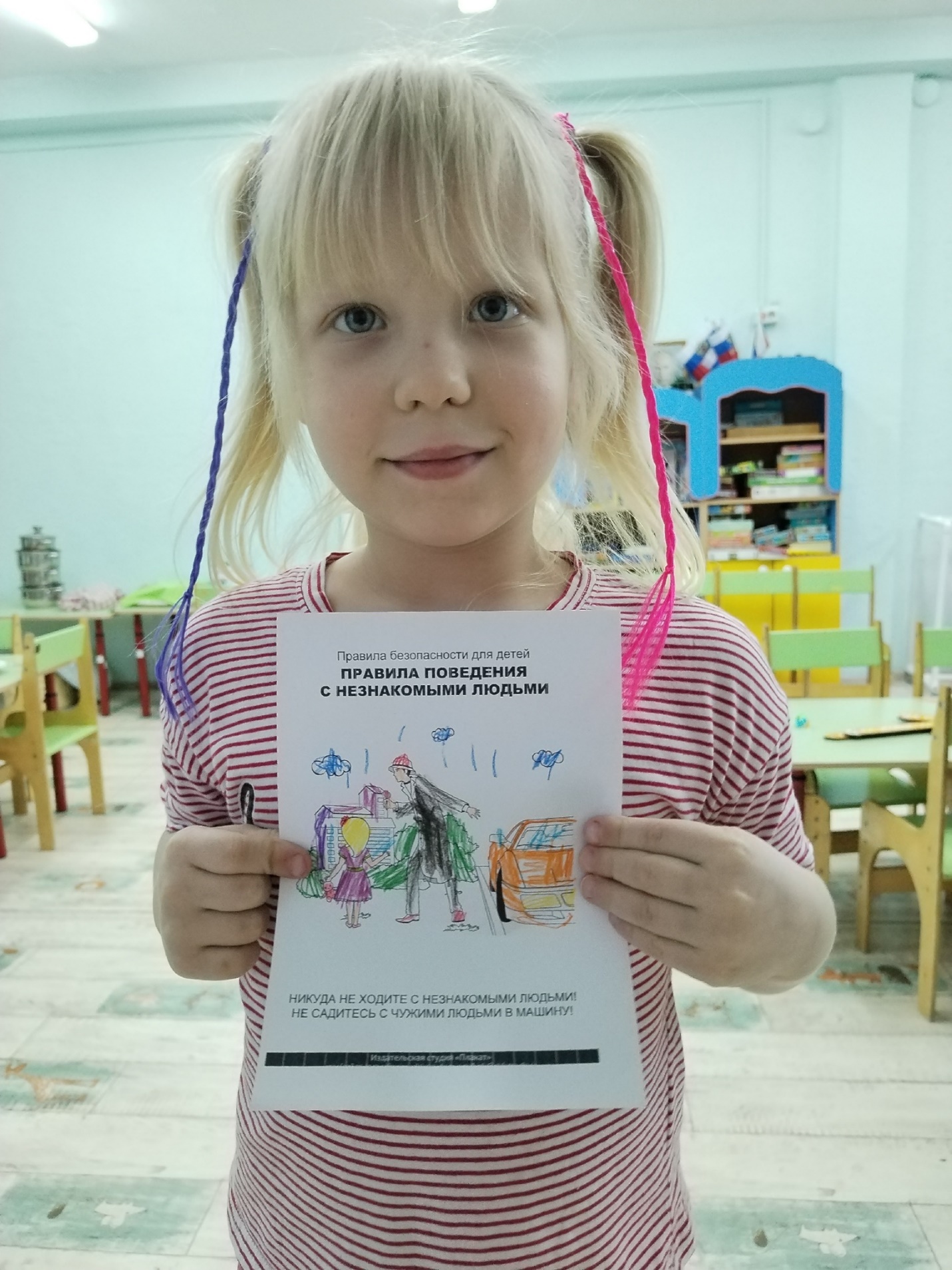 